УТВЕРЖДЕНАраспоряжением администрации городаот____________№__________ СХЕМАрасположения земельного участка или земельных участков на кадастровом плане территории Условный номер земельного участка  24:50:0400395:4902:ЗУ1Условный номер земельного участка  24:50:0400395:4902:ЗУ1Условный номер земельного участка  24:50:0400395:4902:ЗУ1Условный номер земельного участка  24:50:0400395:4902:ЗУ1Площадь земельного участка  7825 кв.мПлощадь земельного участка  7825 кв.мПлощадь земельного участка  7825 кв.мПлощадь земельного участка  7825 кв.мОбозначение характерных точек границОбозначение характерных точек границКоординаты, мКоординаты, мОбозначение характерных точек границОбозначение характерных точек границXY112311636261.78101475.3422636248.02101459.4833636270.62101441.2644636349.66101526.6855636350.16101528.1666636350.30101529.6877636350.24101531.1888636349.98101532.7299636349.32101534.121010636291.40101586.181111636281.50101594.001212636264.76101575.5211636261.78101475.34Условный номер земельного участка  24:50:0400395:4902:ЗУ2Условный номер земельного участка  24:50:0400395:4902:ЗУ2Условный номер земельного участка  24:50:0400395:4902:ЗУ2Условный номер земельного участка  24:50:0400395:4902:ЗУ2Площадь земельного участка  7008 кв.мПлощадь земельного участка  7008 кв.мПлощадь земельного участка  7008 кв.мПлощадь земельного участка  7008 кв.мОбозначение характерных точек границОбозначение характерных точек границКоординаты, мКоординаты, мОбозначение характерных точек границОбозначение характерных точек границXY11231313636261.78101475.341414636248.02101459.481515636215.94101486.441616636213.54101489.141717636212.32101491.241818636212.06101493.541919636205.92101610.322020636205.96101611.702121636206.48101613.042222636207.44101614.982323636208.42101616.222424636209.90101617.282525636212.06101617.802626636240.14101619.482727636240.59101593.922828636243.27101594.052929636244.07101593.753030636262.90101577.103131636264.76101575.521313636261.78101475.343232636254.02101535.863333636253.80101549.263434636244.36101549.243535636244.78101535.703232636254.02101535.86Условный номер земельного участка  24:50:0400395:4902:ЗУ3Условный номер земельного участка  24:50:0400395:4902:ЗУ3Условный номер земельного участка  24:50:0400395:4902:ЗУ3Условный номер земельного участка  24:50:0400395:4902:ЗУ3Площадь земельного участка  7860 кв.мПлощадь земельного участка  7860 кв.мПлощадь земельного участка  7860 кв.мПлощадь земельного участка  7860 кв.мОбозначение характерных точек границОбозначение характерных точек границКоординаты, мКоординаты, мОбозначение характерных точек границОбозначение характерных точек границXY11233636636132.13101555.563737636062.64101478.383838636074.80101468.243939636081.90101476.424040636100.36101460.524141636096.56101456.164242636120.70101434.784343636123.44101432.684444636125.06101432.484545636126.76101433.144646636173.32101485.824747636184.68101475.744848636185.82101477.064949636191.14101482.865050636198.98101476.045151636193.74101470.115252636194.49101469.455353636198.22101466.185454636198.78101466.725555636213.82101483.505656636211.52101486.025757636209.32101489.085858636208.54101492.145959636208.50101496.806060636207.38101512.286161636191.52101494.126262636186.87101498.686363636182.64101502.526464636174.44101508.806565636132.70101547.383636636132.13101555.56Условный номер земельного участка  24:50:0400395:4902:ЗУ4Условный номер земельного участка  24:50:0400395:4902:ЗУ4Условный номер земельного участка  24:50:0400395:4902:ЗУ4Условный номер земельного участка  24:50:0400395:4902:ЗУ4Площадь земельного участка  83 кв.мПлощадь земельного участка  83 кв.мПлощадь земельного участка  83 кв.мПлощадь земельного участка  83 кв.мОбозначение характерных точек границОбозначение характерных точек границКоординаты, мКоординаты, мОбозначение характерных точек границОбозначение характерных точек границXY11236666636193.74101470.116767636198.98101476.046868636191.14101482.866969636185.82101477.066666636193.74101470.11Условный номер земельного участка  24:50:0400395:4902:ЗУ5Условный номер земельного участка  24:50:0400395:4902:ЗУ5Условный номер земельного участка  24:50:0400395:4902:ЗУ5Условный номер земельного участка  24:50:0400395:4902:ЗУ5Площадь земельного участка  126 кв.мПлощадь земельного участка  126 кв.мПлощадь земельного участка  126 кв.мПлощадь земельного участка  126 кв.мОбозначение характерных точек границОбозначение характерных точек границКоординаты, мКоординаты, мОбозначение характерных точек границОбозначение характерных точек границXY11237070636254.02101535.867171636253.80101549.267272636244.36101549.247373636244.78101535.707070636254.02101535.86Система координат: МСК 167 (зона 4)Система координат: МСК 167 (зона 4)Система координат: МСК 167 (зона 4)Система координат: МСК 167 (зона 4)Кадастровый квартал: 24:50:0400395Кадастровый квартал: 24:50:0400395Кадастровый квартал: 24:50:0400395Кадастровый квартал: 24:50:0400395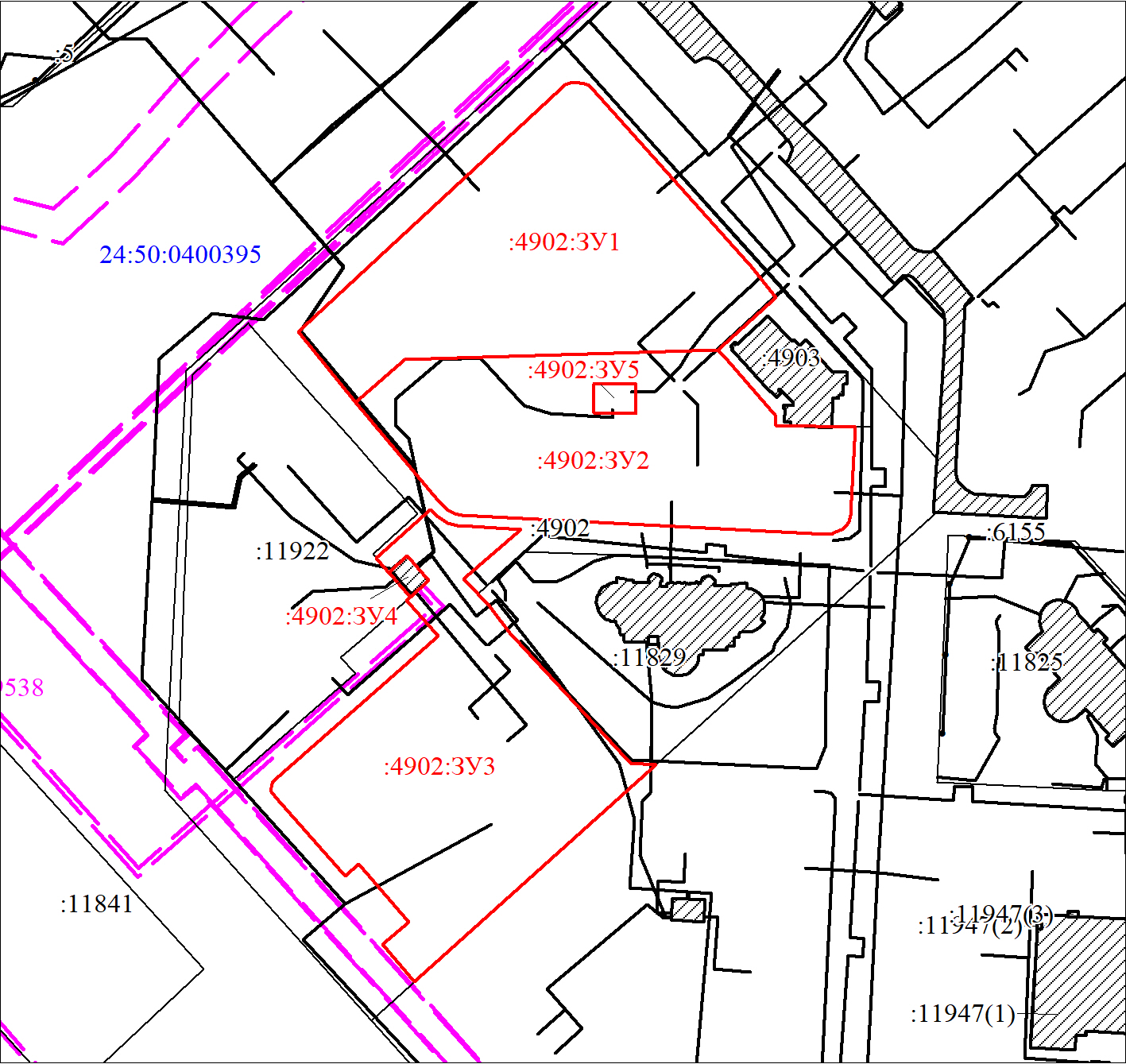 Масштаб 1:2000Масштаб 1:2000Масштаб 1:2000Масштаб 1:2000Условные обозначения:Условные обозначения:Условные обозначения:Условные обозначения: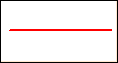 - испрашиваемый земельный участок- испрашиваемый земельный участок- испрашиваемый земельный участок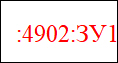 - надписи вновь образованного земельного участка- надписи вновь образованного земельного участка- надписи вновь образованного земельного участка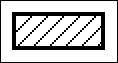 - объект капитального строительства- объект капитального строительства- объект капитального строительства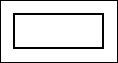 - часть границы,  сведения  ЕГРН о которой позволяют однозначно определить ее положение на местности- часть границы,  сведения  ЕГРН о которой позволяют однозначно определить ее положение на местности- часть границы,  сведения  ЕГРН о которой позволяют однозначно определить ее положение на местности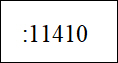 - надписи кадастрового номера земельного участка- надписи кадастрового номера земельного участка- надписи кадастрового номера земельного участка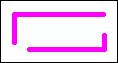 - граница охранной зоны- граница охранной зоны- граница охранной зоны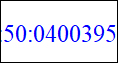 - обозначение кадастрового квартала- обозначение кадастрового квартала- обозначение кадастрового квартала